 АДМИНИСТРАЦИЯ 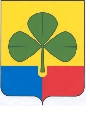 АГАПОВСКОГО МУНИЦИПАЛЬНОГО РАЙОНАЧЕЛЯБИНСКОЙ ОБЛАСТИ ПОСТАНОВЛЕНИЕот 28.11. 2012 г.               					                                 № 2114с. Агаповка"Об утверждении Положения "О порядке проведения проверки инвестиционных проектов, финансирование которых планируется осуществлять полностью или частично, за счет средств местного бюджета на предмет эффективности использования, направляемых на капитальные вложения,средств местного бюджета" В целях реализации рекомендаций постановления Законодательного Собрания Челябинской области от 30.08.2012 № 1051 "Об исполнении в 2011 году Закона Челябинской области "О стимулировании инвестиционной деятельности в Челябинской области", в соответствии с Постановлением Правительства Российской Федерации от 12.08.2008 № 590 "О порядке проведения проверки инвестиционных проектов на предмет эффективности использования средств федерального бюджета, направляемых на капитальные вложения", администрация Агаповского муниципального района ПОСТАНОВЛЯЕТ:1. Утвердить Положение "О порядке проведения проверки инвестиционных проектов, финансирование которых планируется осуществлять полностью или частично, за счет средств местного бюджета на предмет эффективности использования, направляемых на капитальные вложения, средств местного бюджета", устанавливающее случаи и порядок проведения проверки инвестиционных проектов, финансирование которых планируется осуществлять полностью или частично, за счет средств местного бюджета на предмет эффективности использования, направляемых на капитальные вложения, средств местного бюджета (Приложение 1).2. Утвердить состав комиссии по проверке инвестиционных проектов (Приложение 2).3. Организационно-правовому отделу администрации района (Куликова О.А.) опубликовать постановление в районной газете «Звезда» и разместить на официальном сайте администрации Агаповского муниципального района.4. Организацию выполнения настоящего постановления возложить на первого заместителя главы Агаповского муниципального района по общим вопросам Скрыльникову О.Г.5. Настоящее постановление вступает в силу со дня его подписания.Глава  района:                                                                                         А.Н.ДомбаевКаримова Н.И.    2-15-50                                                                 Приложение 1                                                                 УТВЕРЖДЕНО                                                                      постановлением администрацииАгаповского муниципального района   от 28.11.2012 г. № 2114Положение"О порядке проведения проверки инвестиционных проектов, финансирование которых планируется осуществлять полностью или частично, за счет средств местного бюджета на предмет эффективности использования, направляемых на капитальные вложения, средств местного бюджета"1. Настоящее Положение определяет порядок и случаи проведения проверки инвестиционных проектов, финансирование которых планируется осуществлять полностью или частично за счет средств местного бюджета, на предмет эффективности использования направляемых на капитальные вложения средств местного бюджета (далее - проверка).2. Целью проведения проверки является оценка соответствия планируемого к реализации инвестиционного проекта установленным настоящим Положением качественным критериям.3. Проверка проводится для определения возможности принятия в установленном законодательством Российской Федерации порядке решения о предоставлении средств местного бюджета для финансирования планируемого к реализации инвестиционного проекта.4. Проверка осуществляется по решению администрации Агаповского муниципального района в отношении конкретного инвестиционного проекта независимо от его сметной стоимости.5. Проведение проверки осуществляет уполномоченный орган администрации Агаповского муниципального района - комиссия по проверке инвестиционных проектов. 6. Проверка инвестиционного проекта осуществляется на основе следующих качественных критериев оценки эффективности использования средств местного бюджета, направляемых на капитальные вложения:а) наличие четко сформулированной цели инвестиционного проекта с определением количественного показателя (показателей) результатов его осуществления;б) соответствие цели инвестиционного проекта приоритетам и целям, определенным в Стратегии социально-экономического развития Агаповского муниципального района до 2020 года, и районных целевых программах социально-экономического развития Агаповского муниципального района;в) комплексный подход к реализации конкретной проблемы в рамках инвестиционного проекта во взаимосвязи с программными мероприятиями, реализуемыми в рамках районных целевых программ;г) необходимость строительства (реконструкции и технического перевооружения) объекта капитального строительства, создаваемого в рамках инвестиционного проекта, в связи с осуществлением соответствующими государственными и муниципальными органами полномочий, отнесенных к предмету их ведения;д) отсутствие в достаточном объеме замещающей продукции (работ и услуг), производимой иными организациями;е) обоснование необходимости реализации инвестиционного проекта с привлечением средств местного бюджета;ж) целесообразность использования при реализации инвестиционного проекта дорогостоящих строительных материалов, художественных изделий для отделки интерьеров и фасада, машин и оборудования;з) наличие положительного заключения государственной экспертизы проектной документации и результатов инженерных изысканий в отношении объектов капитального строительства, за исключением объектов капитального строительства, в отношении которых в установленном законодательством Российской Федерации порядке не требуется получения заключения государственной экспертизы проектной документации и результатов инженерных изысканий;к) обоснование невозможности или нецелесообразности применения типовой проектной документации, разработанной для аналогичного объекта капитального строительства, информация о которой включена в реестр типовой проектной документации.7. Для проведения проверки заявители представляют в уполномоченный орган администрации Агаповского муниципального района- комиссию по проверке инвестиционных проектов следующие документы, заверенные подписью руководителя заявителя и печатью (при ее наличии):а) заявление о проведении проверки по форме согласно приложению 1 к данному Порядку;б) паспорт инвестиционного проекта, заполненный по форме согласно приложению 2 к данному Порядку;в) обоснование экономической целесообразности, объема и сроков осуществления капитальных вложений, которое включает:- наименование и тип (инфраструктурный, инновационный и другие) инвестиционного проекта;- цель и задачи инвестиционного проекта;- краткое описание инвестиционного проекта, включая предварительные расчеты объемов капитальных вложений;- источники и объемы финансирования инвестиционного проекта по годам его реализации;- срок подготовки и реализации инвестиционного проекта;- обоснование необходимости привлечения средств бюджета Агаповского муниципального района для реализации инвестиционного проекта и подготовки проектной документации и проведения инженерных изысканий, выполняемых для подготовки такой проектной документации;- обоснование спроса (потребности) на услуги (продукцию), создаваемые в результате реализации инвестиционного проекта, для обеспечения проектируемого (нормативного) уровня использования проектной мощности объекта капитального строительства (иных объектов основных средств, создаваемых или приобретаемых в рамках инвестиционного проекта);- обоснование планируемого обеспечения создаваемого (реконструируемого) объекта капитального строительства инженерной и транспортной инфраструктурой в объемах, достаточных для реализации инвестиционного проекта;- обоснование использования при реализации инвестиционного проекта дорогостоящих строительных материалов, художественных изделий для отделки интерьеров и фасада и/или импортных машин и оборудования в случае их использования;г) задание на проектирование объекта капитального строительства, которое включает:- общие данные (основание для проектирования, наименование объекта капитального строительства и вид строительства);- основные технико-экономические характеристики объекта капитального строительства;- возможность подготовки проектной документации применительно к отдельным этапам строительства;- срок и этапы строительства;- технические условия для подключения к сетям инженерно-технического обеспечения, а также основные требования технической эксплуатации и технического обслуживания;- перечень конструкций и оборудования, предназначенных для создания объекта капитального строительства (фундаменты, стены, перекрытия, полы, кровли, проемы, отделка, внутренний дизайн, перечень материалов и другие);- перечень технологического оборудования, предназначенного для создания объекта капитального строительства, с указанием типа, марки, производителей и других данных - по укрупненной номенклатуре;- дополнительные данные (требования к защитным сооружениям, прочие условия);д) копии правоустанавливающих документов на земельный участок, а в случае их отсутствия - копия решения о предварительном согласовании места размещения объекта капитального строительства;е) копия разрешения на строительство;ж) копия положительного заключения государственной экспертизы проектной документации и результатов инженерных изысканий в случае, если проектная документация объекта капитального строительства и результаты инженерных изысканий подлежат государственной экспертизе в соответствии с законодательством Российской Федерации;з) копия положительного заключения о достоверности сметной стоимости инвестиционного проекта;и) документальное подтверждение каждого участника реализации инвестиционного проекта о планируемом осуществлении финансирования (софинансирования) этого проекта и намечаемом размере финансирования (софинансирования);к) показатели планируемых результатов реализации инвестиционного проекта.8. Уполномоченный орган администрации Агаповского муниципального района - комиссия по проверке инвестиционных проектов:а) проверяет комплектность представленных на рассмотрение документов и регистрирует их при условии соответствия представленных документов установленным требованиям;б) рассматривает представленные документы и по результатам их рассмотрения готовит и направляет заявителю в срок, не превышающий двух месяца со дня регистрации данных документов, обоснованное заключение по форме согласно приложению 3 к данному Порядку об эффективности (положительное заключение) или неэффективности (отрицательное заключение) использования средств бюджета Агаповского муниципального района, направляемых на капитальные вложения в рамках инвестиционного проекта;в) ведет реестр инвестиционных проектов по форме согласно приложению 4 к данному Порядку, получивших положительное заключение.9. Положительное заключение является обязательным документом, необходимым для принятия в установленном порядке решения о полном или частичном финансировании инвестиционного проекта за счет средств бюджета Агаповского муниципального района.10. Плата за проведение проверки не взимается.11. Основаниями для отказа в принятии документов для проведения проверки являются:а) непредставление полного комплекта документов, предусмотренных настоящим Порядком;б) несоответствие паспорта инвестиционного проекта требованиям к его содержанию и заполнению.12. В случае получения отрицательного заключения заявитель вправе представить документы на повторную проверку после устранения замечаний и учета предложений, изложенных в заключении.                                            Приложение 1                                           к Положению "О порядке проведения                                             проверки инвестиционных проектов,финансирование которых планируется осуществлять                                            полностью или частично за счет средств                                           местного бюджета, на предмет эффективности                                           использования направляемых на капитальные                                              вложения средств местного бюджета"                                               Председателю комиссии по                                                 проверке инвестиционных проектов                                                 Агаповского муниципального района                                                 ________________________________        (Ф.И.О.)Форма заявленияо проверке эффективности инвестиционного проектаПрошу  провести  проверку  эффективности  инвестиционного проекта, финансирование которого планируется осуществлять полностью  или  частичноза  счет  средств  бюджета  Агаповского муниципального района,  на  предмет эффективности  использования  средств  бюджета   Агаповского муниципального района, направляемых на капитальные вложения____________________________________________________________________ (указать титульное название объекта капитального строительства, иного объекта основных средств)К заявлению прилагаются (список прилагаемых документов):1.2.3.Источники финансирования проекта (указать):________________________________________________________________________________________________________________________________________Реквизиты заявителя (полное наименование, адрес): _____________________________________________________________________________________________________________________________________Фамилия, имя, отчество(должность, подпись руководителя заявителя)                                          М.П. (при наличии)Приложение 3к Положению "О порядке проведенияпроверки инвестиционных проектов,финансирование которых планируется осуществлятьполностью или частично за счет средствместного бюджета, на предмет эффективностииспользования направляемых на капитальныевложения средств местного бюджета"Форма заключенияо результатах проверки инвестиционных проектовна предмет эффективности использования средств бюджетаАгаповского муниципального района, направляемыхна капитальные вложенияI. Сведения об  инвестиционном  проекте,  представленном  для  проведения проверки  на  предмет   эффективности   использования   средств   бюджета Агаповского муниципального района,  направляемых  на  капитальные  вложения, согласно паспорту инвестиционного проекта:Наименование инвестиционного проекта:_________________________________Наименование заявителя: _____________________________________________Реквизиты комплекта документов, представленных заявителем:регистрационный номер ________; дата ________________фамилия, имя, отчество и должность подписавшего лица ______________________________________________________________________________________Срок реализации инвестиционного проекта: ______________________________Значения    количественных    показателей     (показателя)     реализацииинвестиционного  проекта  с  указанием   единиц   измерения   показателей(показателя): _____________________________________________________________________________________________________________________________Сметная  (общая)  стоимость  инвестиционного  проекта   всего   в   ценахсоответствующих лет (в тыс. рублей с одним знаком после запятой):___________________________________________________________________II.  Оценка  эффективности  использования  средств  бюджета   Агаповского муниципального района,   направляемых   на   капитальные    вложения,    по инвестиционному проекту:на основе качественных критериев, %: _________________в том числе по отдельным критериям, %: _______________III. Заключение о результатах проверки инвестиционного проекта на предмет эффективности  использования  средств  бюджета   Агаповского муниципального района, направляемых на капитальные вложения:____________________________________________________________________________________________________________________________________________________________________________________________________________Председатель комиссии по проверке инвестиционных          проектов администрации Агаповского муниципального района                                                       ____________                ____________________                                                       (подпись)                                  Ф.И.О"__" _____________ 20__ г.Приложение 4к Положению "О порядке проведенияпроверки инвестиционных проектов,финансирование которых планируется осуществлятьполностью или частично за счет средствместного бюджета, на предмет эффективностииспользования направляемых на капитальныевложения средств местного бюджета"Реестринвестиционных проектов, получивших положительноезаключение об эффективности использования средств бюджетаАгаповского муниципального района, направляемыхна капитальные вложения№ п/п Наименование инвестиционного проекта	Количественные показатели реализации инвестиционного проекта с указанием единиц измерения	Сметная стоимость объекта капитального строительства по заключению государственной экспертизы в ценах года его получения, или предполагаемая (предельная) стоимость объекта капитального строительства в ценах года представления паспорта проекта, или общая стоимость проекта в ценах года представления паспорта проекта, в случае осуществления иных инвестиций в основной капитал	Наименование заявителя Реквизиты комплекта документов, представленных заявителем Реквизиты положительного заключения по инвестиционному проекту	 Реквизиты повторного заключения по инвестиционному проекту1	2	3	4	5	6	7	8Обзор документаВопросы о выделении средств на реализацию инвестиционных проектов решаются по результатам проверки.Проверка осуществляется по решению администрации  Агаповского муниципального района в отношении конкретного инвестиционного проекта независимо от его сметной стоимости. Проект оценивается на наличие четко сформулированной цели, отсутствие в достаточном объеме замещающей продукции, необходимость строительства, целесообразность использования при реализации проекта дорогостоящих строительных материалов, художественных изделий и по другим критериям.Для проведения проверки заявители представляют в уполномоченную комиссию заявление, паспорт инвестиционного проекта, обоснование экономической целесообразности, объема и сроков осуществления капитальных вложений, задание на проектирование объекта капитального строительства.Положительное заключение является обязательным документом, необходимым для принятия решения о полном или частичном финансировании проекта за счет средств городского бюджета.Постановление вступает в силу со дня его подписания.                                                                  Приложение 2                                                                  УТВЕРЖДЕН                                                                   постановлением администрацииАгаповского муниципального района  от  28. 11. 2012 г. № 2114Составкомиссии по проверке инвестиционных проектовСкрыльникова О.Г.  	-первый заместитель главы Агаповского муниципального района по общим вопросам, председатель комиссииВахрушев А.Е.	-начальник управления сельского хозяйства и продовольствия районаДемяшева Н.А.	-председатель комитета по строительству и архитектуре администрации Агаповского муниципального районаКаримова И.А.	заместитель главы района по бюджетной политикеКаримова Н.И.	-начальник отдела экономического развития администрации Агаповского муниципального районаРуденко М.В.	-начальник управления культуры администрации Агаповского муниципального районаТкачёв А.А.	-начальник Управления по имуществу и земельным отношениям района.